June 26, 2015Mr. Steven KingExecutive Director and SecretaryWashington Utilities and Transportation Commission1300 South Evergreen Park Drive SWOlympia WA  98504-7250RE:	Docket No. UT [Not Yet Assigned]Adoption of the Interconnection Agreement by and between Ellensburg Telephone Company d/b/a FairPoint Communications and 360 Networks, LLC by CenturyLink Communications, LLCDear Mr. King:In accordance with WAC 480-07-640, attached please find the fully executed Request for Adoption from CenturyLink Communications, LLC to adopt the previously approved Interconnection Agreement between Ellensburg Telephone Company d/b/a FairPoint Communications and 360 Networks (USA), LLC.  The original agreement was approved by the Commission on August 15, 2011 in Docket No. UT-113011.The enclosed Agreement does not discriminate against non-party carriers.  It is consistent with state and federal law, and is in the public interest.  Ellensburg Telephone Company d/b/a FairPoint Communications respectfully requests that the Commission approve this Adoption.Please contact me at the number below or at sdavis@fairpoint.com or Beth Westman at 207.535.4249 or bwestman@fairpoint.com with any questions or concerns regarding this filing.Sincerely, 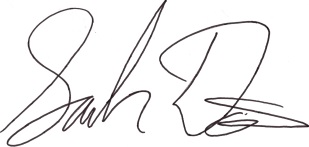 Sarah DavisSenior Director Government RelationsFairPoint Communications 207.535.4188